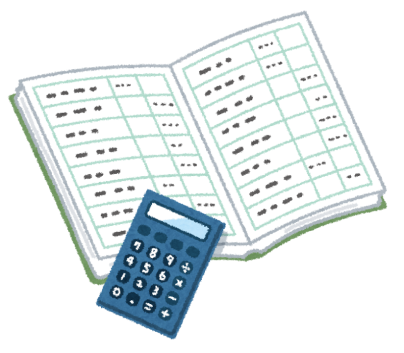 　年が明けて多くの法人が決算を迎える時期が迫りました。ＮＰＯ法人はＮＰＯ法人会計基準に沿った決算書の作成が求められます。「ＮＰＯ法人の決算ってどうやるの？」「一般企業の会計とどう違うの？」「活動計算書って何？」など様々な相談が寄せられます。　このたび、ソリマチ株式会社との共催で「ＮＰＯ法人向け決算書作成講座」を開催することとなりました。今回はじめて決算を迎える団体をはじめ、ＮＰＯ法人会計基準を新たに導入したい団体、今までの決算書の作り方を改めて確認したい団体など、決算についてイチから学びたい方も復習をしたい方も、どちらも大歓迎。もちろん参加費は無料です。日時：2017年2月7日（火）18:00～20:00会場：郡山市中央公民館第5講義室講師：石田力税理士事務所　石田力氏主催：特定非営利活動法人うつくしまＮＰＯネットワーク共催：ソリマチ株式会社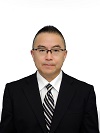  講師紹介 石田力氏（石田力税理士事務所）ＮＰＯ法人に強い会計事務所における実務を担当し、平成27年に独立。現在は一般社団法人エルシステマジャパンの経理を担当。同法人を通じた相馬市ふるさと納税の税務相談をおこなっている。※当初予定していた「会計王ＮＰＯ法人スタイル使いこなし講座」は中止とさせていただきます。ただし講義終了後にソリマチソフトに関する質問時間を設けますので、ご質問等ある方は是非ご活用ください。■参加申込書　ＦＡＸ：０２４－９５３－６０９３／Ｅ－Ｍａｉｌ：h-haga@utsukushima-npo.jp※お問合せは０２４－９５３－６０９２、うつくしまＮＰＯネットワーク（担当：芳賀）まで　お　名　前　所属団体名　連　絡　先　備　　　考